                                          Learning Project WEEK 1 - My Family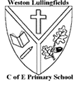                                           Learning Project WEEK 1 - My FamilyAge Range: Reception Each Task 20-30 minutes then have a breakAge Range: Reception Each Task 20-30 minutes then have a breakWeekly Maths Tasks (Aim to do 1 per day)Tasks can be repeated if enjoyed, so as long as at least 3 different tasks a week. Weekly Reading Tasks and Writing tasks (Aim to do 1 per day)Tasks can be repeated if enjoyed, so as long as at least 3 different tasks a week.Watch a Numberblocks clip each day at: BBC or CBeebies.  Use this guide here to give you ideas on what to do with your children whilst watching an episode.   Working on Numbots - your child will have an individual login to access this.  Practise counting up to 20. This can be done through playing hide and seek, singing number songs, chanting, board games etc. Write out the digits 0 - 9. This could be outside using water and just their fingers, in flour, outside using chalk. Practise recognising amounts up to five or up to ten by playing these games. This can be done by reading a dice when playing board games, playing with cards, identifying how many food items on the plate, how many toys are in my hand? Or in a box? etc.  Reading a variety of books at home. Your child could share a book everyday. This can be reading a book aloud everyday or sharing a book with an adult. Listen to a story read.BBC I-player. Bedtime stories. Look through their stories to see if they can identify their tricky words from phonics. Ask your child to draw a picture of their family and then write about them using their phonic knowledge. Encourage your child to form the letters of the alphabet correctly. Twinkl can help with this.Weekly Phonics Tasks (Aim to do 1 per day)Again repeat repeatrepeat!Weekly SpellingsDaily phonics - your child to practice their sounds and blend words. Interactive games found on link below.  Reception – Phase 2 and 3 please. (just to get back into the swing of things)Phonics play Top Marks This weeks spellings are:  A recap of our tricky words: the, he, she, we, me, and be.Practise for 4 days and test on a Friday – send me the results on See saw (when it’s up and running) Learning Project - to be done throughout the week: My FamilyAgain Maximum 1 task a day. Learning Project - to be done throughout the week: My FamilyAgain Maximum 1 task a day. The project this week aims to provide opportunities for your child to gain a better understanding of their own family. Learning may focus on what different makeup of families, what traditions your family has, stories linked to your family etc.Family: - Look through family photographs together. Look at them when they were babies. What were they like? Look at other family members when they were little, do they look similar? Are they different? Are there any black and white photographs? Discuss how life was different then. Create a card: Ask your child to design a card for someone in their family. It can be a birthday card, thank you card or a card to tell someone how much they love them! Family tree: How does your family link together? Can your child draw out their family members and link them together using lines?  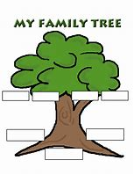 Do a picture survey of the people in your house. Do a picture survey of the people in your house. How many family members have blonde/ brown/ black/red hair? Can you record this with pictures? How many people have blue/ brown/ green eyes? What jobs do the people in your family do? Talk to your child about your job and what you do. What would they like to be when they grow up? Can they draw a picture of themselves in the job they would like to do?The project this week aims to provide opportunities for your child to gain a better understanding of their own family. Learning may focus on what different makeup of families, what traditions your family has, stories linked to your family etc.Family: - Look through family photographs together. Look at them when they were babies. What were they like? Look at other family members when they were little, do they look similar? Are they different? Are there any black and white photographs? Discuss how life was different then. Create a card: Ask your child to design a card for someone in their family. It can be a birthday card, thank you card or a card to tell someone how much they love them! Family tree: How does your family link together? Can your child draw out their family members and link them together using lines?  Do a picture survey of the people in your house. Do a picture survey of the people in your house. How many family members have blonde/ brown/ black/red hair? Can you record this with pictures? How many people have blue/ brown/ green eyes? What jobs do the people in your family do? Talk to your child about your job and what you do. What would they like to be when they grow up? Can they draw a picture of themselves in the job they would like to do?